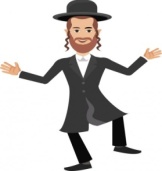 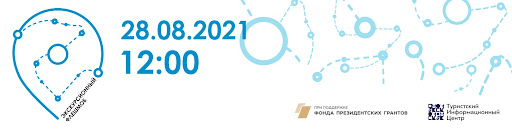 Программа «Экскурсионный флешмоб»Программа «Экскурсионный флешмоб»Программа «Экскурсионный флешмоб»Программа «Экскурсионный флешмоб»Программа «Экскурсионный флешмоб»г. Биробиджантелефон для записи: (42622) 2-04-29 г. Биробиджантелефон для записи: (42622) 2-04-29 г. Биробиджантелефон для записи: (42622) 2-04-29 г. Биробиджантелефон для записи: (42622) 2-04-29 г. Биробиджантелефон для записи: (42622) 2-04-29 1.ОГБУК «Областной краеведческий музей»ОГБУК «Областной краеведческий музей»Обзорная экскурсия по музею «ЕАО: из прошлого в настоящее»10-15 человек2.ОГБУК «Биробиджанская областная универсальная научная библиотека имени Шолом-Алейхема»ОГБУК «Биробиджанская областная универсальная научная библиотека имени Шолом-Алейхема»Экскурсионная программа «О библиотеке с любовью» включает посещение отделов обслуживания и просмотр слайд-презентации «Удивительные библиотеки мира»10-15 человек3.ОГБУК «Музей современного искусства ЕАО»ОГБУК «Музей современного искусства ЕАО»«Андрей Дмитриевич Сахаров-человек эпохи»10-15 человек4.Местная Религиозная Организация Ортодоксального Иудаизма «Биробиджанская Еврейская Религиозная Община «Фрейд»Местная Религиозная Организация Ортодоксального Иудаизма «Биробиджанская Еврейская Религиозная Община «Фрейд»Обзорная экскурсия по территории и посещением Биробиджанской Еврейской Религиозной Общины «Фрейд»10-15 человек5.ОГБУ ДО Центр социально-психологической помощи семье и молодежи «Мост»ОГБУ ДО Центр социально-психологической помощи семье и молодежи «Мост»Экскурсионная программа «Знакомство с Центром «Мост» + мастер класс для детей.Знакомство с областным государственным бюджетным учреждением дополнительного образования «Центр «МОСТ». Педагог-организатор проведет экскурсию, расскажет о социально-значимой деятельности центра. Программа:* Мастер-класс «Забавные органайзеры» (7+);* Мастер-класс «Акварельный скетчинг»;* Занятие «Активация внутренних ресурсов с использованием интерактивного оборудования темной сенсорной комнаты: светотерапия, ароматерапия, музыкотерапия, меридианная гимнастика»;* Арт- терапевтическое занятие «Песочная фантазия».10-15 человек6.АНО ДО «Детский технопарк «Кванториум» АНО ДО «Детский технопарк «Кванториум» Экскурсионная программа «Знакомство с детским технопарком «Кванториум»10-15 человек7.Музей Славы УМВД России по Еврейской автономной областиМузей Славы УМВД России по Еврейской автономной областиЭкскурсия по музею УМВД России по ЕАО «История создания полиции ЕАО»10-15 человекСмидовичский районтелефон для записи: (42632) 2-27-14Смидовичский районтелефон для записи: (42632) 2-27-14Смидовичский районтелефон для записи: (42632) 2-27-14Смидовичский районтелефон для записи: (42632) 2-27-141.МБУ «Музейно-выставочный центр им. В.И. Клипеля»МБУ «Музейно-выставочный центр им. В.И. Клипеля»Выставка «Амурская чугунка»10-15 человек2.МБУ «Музейно-выставочный центр им. В.И. Клипеля»МБУ «Музейно-выставочный центр им. В.И. Клипеля»«Наш Дельмар - атомный разведчик»10-15 человек3.МБУ «Музейно-выставочный центр им. В.И. Клипеля»МБУ «Музейно-выставочный центр им. В.И. Клипеля»«Земляки – участники войны с Японией»10-15 человекЛенинский районтелефон для записи: (42663) 2-22-01Ленинский районтелефон для записи: (42663) 2-22-01Ленинский районтелефон для записи: (42663) 2-22-01Ленинский районтелефон для записи: (42663) 2-22-01Ленинский районтелефон для записи: (42663) 2-22-011.МКУК «Ленинский районный исторический музей»Пешеходная экскурсия «Памятные места родного села»Пешеходная экскурсия «Памятные места родного села»10-15 человек2.МКУК «Централизованная библиотечная система»Ретро-выставкаРетро-выставка10-15 человекОблученский районтелефон для записи: (42666) 4-47-29Облученский районтелефон для записи: (42666) 4-47-29Облученский районтелефон для записи: (42666) 4-47-29Облученский районтелефон для записи: (42666) 4-47-29Облученский районтелефон для записи: (42666) 4-47-291.Облученская дистанция пути (ПЧ)Экскурсия на предприятие - Облученская дистанция пути ПЧЭкскурсия на предприятие - Облученская дистанция пути ПЧ10-15 человек2.Кимкано-Сутарский горно-обогатительный комбинат (ООО «КС ГОК»)Экскурсия на предприятие - Кимкано-Сутарский горно-обогатительный комбинатЭкскурсия на предприятие - Кимкано-Сутарский горно-обогатительный комбинат10-15 человек3.АО «Теплоозерский цементный завод»Экскурсия на предприятие - АО «Теплоозерский цементный завод»Экскурсия на предприятие - АО «Теплоозерский цементный завод»10-15 человек4.МКУ «Информационно –культурно -досуговый центр» пос. пос. БираЭкскурсионный маршрут - Памятные знаки пос. Бира:- Мемориальная доска Герою Советского Союза Кащеевой Веры Сергеевне.- Мемориальная доска Арсеньеву Владимиру Клавдиевичу.- Памятный знак в честь земляков, погибших в годы ВОВ.- Памятный знак в честь участников большевистского подполья Онищенко Н.Т. и А.Г., замученных в мае 1919 г. японскими интервентами.- Братская могила народоармейцев и партизан, участников Волочаевского боя.Экскурсионный маршрут - Памятные знаки пос. Бира:- Мемориальная доска Герою Советского Союза Кащеевой Веры Сергеевне.- Мемориальная доска Арсеньеву Владимиру Клавдиевичу.- Памятный знак в честь земляков, погибших в годы ВОВ.- Памятный знак в честь участников большевистского подполья Онищенко Н.Т. и А.Г., замученных в мае 1919 г. японскими интервентами.- Братская могила народоармейцев и партизан, участников Волочаевского боя.10-15 человек5.Музей ЧОУ «школа-интернат»
№ 27 ОАО РЖД г. ОблучьеЭкскурсия - «Мой край отечества, моя глубинка»Экскурсия - «Мой край отечества, моя глубинка»10-15 человек6.МКУ «Информационно –культурно -досуговый центр»
 пос. Теплоозерск Экскурсия по истории создания и восстания фрески «Праздничная феерия» по мотивам романтичной повести А. Грина «Алые паруса»Экскурсия по истории создания и восстания фрески «Праздничная феерия» по мотивам романтичной повести А. Грина «Алые паруса»10-15 человек7.МКУ «Информационно –культурно -досуговый центр»
с. ДвуречьеЭкскурсия по селу Двуречье и его окрестностям «Между двух рек»Экскурсия по селу Двуречье и его окрестностям «Между двух рек»10-15 человек8.МКУ «Информационно – культурно - досуговый центр» с. Радде Экскурсия по селу Радде «Над Амуром селенье раскинулось» Экскурсия по селу Радде «Над Амуром селенье раскинулось»10-15 человек9.МКУ «Информационный культурно -досуговый центр» пос. КульдурКраеведческая экскурсия пос. Кульдур  «Моя малая родина»Краеведческая экскурсия пос. Кульдур  «Моя малая родина»10-15 человекОктябрьский районтелефон для записи: (42665) 2-19-33Октябрьский районтелефон для записи: (42665) 2-19-33Октябрьский районтелефон для записи: (42665) 2-19-33Октябрьский районтелефон для записи: (42665) 2-19-33Октябрьский районтелефон для записи: (42665) 2-19-331.МКУ ПЦКД МО «Полевское сельское поселение» (библиотека) «Литературная карта района» «Литературная карта района»10-15 человек2.МКУ ПЦКД МО «Полевское сельское поселение» Видео экскурсия «Страницы истории села Полевое»Видео экскурсия «Страницы истории села Полевое»10-15 человек3.Филиал № 1 с. Самара МКУ ПЦКД МО «Полевское сельское поселение» (библиотека)Акция «Памяти героя»Акция «Памяти героя»10-15 человек4.МКУ ПЦКД МО «Полевское сельское поселение» Филиал № 1 с. СамараВидео экскурсия «Увлекательная экскурсия по                    ЕАО»Видео экскурсия «Увлекательная экскурсия по                    ЕАО»10-15 человек5.МКУ ПЦКД МО «Полевское сельское поселение» Филиал № 3 библиотека с. Столбовое«Экскурсия в Читайгород»«Экскурсия в Читайгород»10-15 человек6.МКУ ПЦКД МО «Полевское сельское поселение» Филиал № 2 с. ЛуговоеЭкскурсия по окрестностям села «Моя малая родина» Экскурсия по окрестностям села «Моя малая родина» 10-15 человек7.МКУ «МЦКД» с. Амурзет МузейКраеведение - «День открытых дверей»Краеведение - «День открытых дверей»10-15 человек8.МКУ МЦКД с. Амурзет  «Заходите в гости к нам» - экскурсия по зданию Центра культуры и досуга«Заходите в гости к нам» - экскурсия по зданию Центра культуры и досуга10-15 человек9.МКУ МЦКД с. Амурзет  (библиотека)Экскурсия по библиотеке «Иду по книжной улице»Экскурсия по библиотеке «Иду по книжной улице»10-15 человек10.МКУ ПЦКД МО «Амурзетское сельское поселение» с. Пузино«Амурские сезоны: село Пузино»: выставка по истории села«Амурские сезоны: село Пузино»: выставка по истории села10-15 человек11.МКУ ПЦКД МО «Амурзетское сельское поселение» Филиал № 2 с. Екатерино-Никольское«Мой край родной - земля моя Амурская»: выставка-обзор«Мой край родной - земля моя Амурская»: выставка-обзор10-15 человек12.МКУ ПЦКД МО «Амурзетское сельское поселение» Филиал № 2 с. Екатерино-Никольское«Радуга талантов»: выставка достижений ОХК «Мозаика»«Радуга талантов»: выставка достижений ОХК «Мозаика»10-15 человек13. МКУ ПЦКД МО «Нагибовское сельское поселение» Погранзастава с. Благословенное«У высоких берегов Амура, часовые Родины стоят…»«У высоких берегов Амура, часовые Родины стоят…»10-15 человек14. МКУ ПЦКД МО «Нагибовское сельское поселение» Филиал № 2 Погранзастава с. Доброе«Есть такая профессия: Родину защищать…»«Есть такая профессия: Родину защищать…»10-15 человек15.МКУ ПЦКД МО «Нагибовское сельское поселение» Филиал № 3  Берег реки Амур «Виды с нашего берега»Берег реки Амур «Виды с нашего берега»10-15 человек16.МКУ ПЦКД МО «Нагибовское сельское поселение» Филиал № 1 (библиотека) с. Ручейки«Вам знаком, книжкин дом?»«Вам знаком, книжкин дом?»10-15 человек17.МКУ ПЦКД МО «Нагибовское сельское поселение» Филиал № 4 с. СадовоеТерритория организации и/п Кустов С.И.«Посмотри как хорош мир, в котором ты живешь»«Посмотри как хорош мир, в котором ты живешь»10-15 человек